Практическое задание  для муниципального этапа  ХVII Всероссийской олимпиады школьников по технологии 2019 года Номинация «Культура  дома  и декоративно-прикладное творчество»7 классПрактическое задание по технологии обработки швейных изделий«Обработка вытачки»Перед началом работы внимательно прочитайте задание, ознакомьтесь с объектом труда и проверьте наличие всех материалов для работы.Вытачки выполняют для отделки изделия и придания ему формы. Раствор вытачек и их количество зависят от модели, особенностей фигуры и степени прилегания изделия.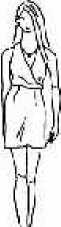 Последовательность выполнения и графическое изображениеКарта пооперационного контроля
«Обработка вытачки»Задание:На макете полочки выполнить обработку неразрезной вытачки, начинающейся от срезаМатериалы:Ткань для раскроя деталей:-макет полочки (основная деталь) - 150*200 мм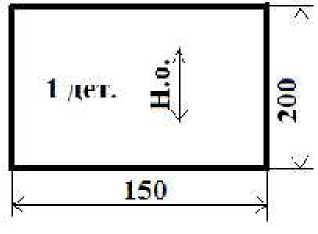 Описание операцииГрафическое изображение1. Наметить вытачку на изнаночной стороне тремя линиями:1 -середина вытачки;боковая сторона вытачки;линия, ограничивающая длину вытачки.Длина вытачки - 100 мм Раствор вытачки - 30 мм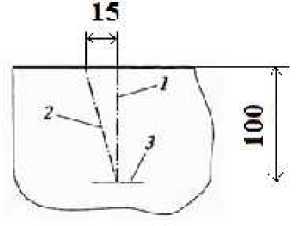 2. Согнуть деталь по средней линии - 1, сметать по боковой линии - 2, заканчивая строчку сметывания у ограничивающей линии - 3.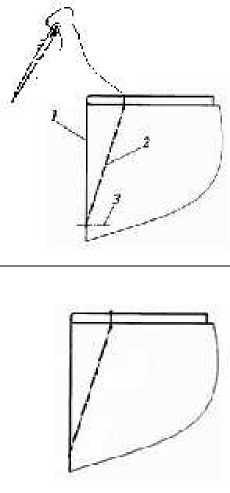 3. Стачать вытачку, начиная от среза по боковой линии, делая закрепки в начале строчки. В конце строчки стачивания вытачки концы ниток завязать узлом и спрятать в конец вытачки. Удалить нитки сметывания вытачки.4. Выполнить ВТО готовой работы. Вытачки заутюжить, совмещая линию середины со швом стачивания вытачки, одновременно сутюживая слабину в конце вытачки.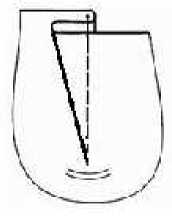 №п/пКритерии оценкиКоличествобаллов1.Правильная организация рабочего места, наличие формы (да/нет)22.Качество строчки: равномерность натяжения верхней и нижней нитей (да/нет)23.Удаление стежков временного назначения (да/нет)24.Расстояние от середины вытачки до строчки стачивания вытачки по верхнему срезу(15мм±1 мм)35.Длина вытачки (100мм±1 мм)36.Выполнение машинных закрепок, их оптимальная длина (7-10 мм)3Итого15